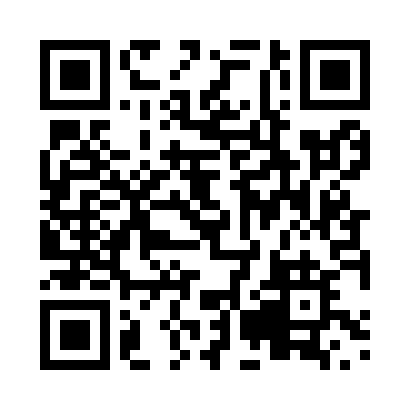 Prayer times for Shawville, Quebec, CanadaMon 1 Jul 2024 - Wed 31 Jul 2024High Latitude Method: Angle Based RulePrayer Calculation Method: Islamic Society of North AmericaAsar Calculation Method: HanafiPrayer times provided by https://www.salahtimes.comDateDayFajrSunriseDhuhrAsrMaghribIsha1Mon3:235:211:106:338:5910:572Tue3:245:221:106:338:5810:563Wed3:255:221:106:338:5810:554Thu3:265:231:116:338:5810:555Fri3:275:241:116:338:5710:546Sat3:285:241:116:338:5710:537Sun3:295:251:116:338:5710:528Mon3:305:261:116:328:5610:519Tue3:325:271:116:328:5610:5010Wed3:335:281:116:328:5510:4911Thu3:355:281:126:328:5410:4812Fri3:365:291:126:318:5410:4713Sat3:375:301:126:318:5310:4614Sun3:395:311:126:318:5210:4415Mon3:405:321:126:308:5210:4316Tue3:425:331:126:308:5110:4117Wed3:435:341:126:308:5010:4018Thu3:455:351:126:298:4910:3919Fri3:475:361:126:298:4810:3720Sat3:485:371:126:288:4710:3621Sun3:505:381:126:288:4610:3422Mon3:525:391:126:278:4510:3223Tue3:535:401:126:278:4410:3124Wed3:555:411:126:268:4310:2925Thu3:575:421:126:258:4210:2726Fri3:585:431:126:258:4110:2627Sat4:005:451:126:248:4010:2428Sun4:025:461:126:238:3910:2229Mon4:045:471:126:238:3710:2030Tue4:055:481:126:228:3610:1831Wed4:075:491:126:218:3510:16